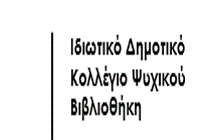 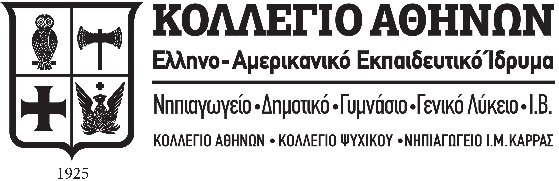 Βιβλία για την 3η & 4η τάξηΑρμενιάκου, Κωνσταντίνα. Οι ιππότες της ελευθερίας. Εκδ. Μεταίχμιο, 2022.Βογιατζή, Μαίρη. Συνέντευξη με έναν Κούρο. Εκδ. Ελληνοεκδοτική, 2022.Γεροκώστα, Εύη. Το φιλί του φεγγαριού. Εκδ. Κόκκινη κλωστή δεμένη, 2021. Δαρλάση, Αγγελική. Το παιδί και το άγαλμα του Άντερσεν. Εκδ. Μεταίχμιο, 2022.Δούσος, Φώτης. Κλεμμένα αυτιά. Εκδ. Μικρή Σελήνη, 2021.Ζαρίντας, Αντώνης. Οι ερωτήσεις που θα αλλάξουν τον κόσμο. Εκδ. Ελληνοεκδοτική, 2022.Ηλιόπουλος, Βαγγέλης. Ο Χταπόδιος Σέιφ και οι τρεις θαλασσοφύλακες. Εκδ. Πατάκη. 2016.Κουτσοδημητροπούλου, Τζένη. Στη μαύρη ήπειρο. Εκδ. Ελληνοεκδοτική, 2022.Λούφα-Τζοάννου, Θεοδώρα. Σμύρνη : η αρχόντισσα της Μικράς Ασίας. Εκδ. Άγκυρα, 2021.Μάγος, Κώστας. Ο γλυκανάλατος πόλεμος. Εκδ. Ελληνοεκδοτική, 2022.Μανδηλαράς, Φίλιππος. Οι φύλακες του σιταριού. Εκδ. Παπαδόπουλος, 2022.Μαυρίδου, Βάνα. Μέλη και Μελέκ. Εκδ. Διόπτρα, 2021.Νέμα, Σοφία. Ο Κοντοπίθαρος και η εξαφάνιση των διδύμων. Εκδ. Πατάκη, 2019.Παπαδοπούλου, Εύη & Χρυσικόπουλος, Βασίλης. Ο πρίγκιπας με τα τρία πεπρωμένα. Εκδ. Μάρτης, 2017.Σειρά: Κλασικά σε κόμικ (Ο θαυμάσιος μάγος του Οζ, Το νησί των θησαυρών, Η μαύρη καλλονή, Ο μυστικός κήπος, Ο γύρος του κόσμου σε 80 ημέρες, Τα Χριστούγεννα του Σκρουτζ) Εκδ. Μίνωας, 2021.Σέρβη, Κατερίνα. Αρχαίο θέατρο: ήρωες και ηρωίδες που έγιναν ποίηση. Εκδ. Διόπτρα, 2021.Σκαμπαρδώνης, Σταμάτης. Τα φαναράκια του Αιγαίου. Εκδ. Εύμαρος, 2020.Σπύρη, Τζωρτζίνα & Ζηρίδη, Μάνια. Ταξίδι στην Αφρικανική Σαβάνα. Εκδ. Διόπτρα, 2021.Στήκας, Κωστής. Μηχανισμός των Αντικυθήρων : το μαγικό ταξίδι. Ιδιωτική έκδοση, 2021. (Διαθέσιμο σε όλα τα μεγάλα βιβλιοπωλεία)Τσαλδίρη, Ελένη. Ο Κήπος του Ασκληπιού. Εκδ. Καλέντης, 2022.Τσαμαδού, Βίβιαν Ινώ. Οι μάγισσες δεν πιστεύουν στα δάκρυα. Εκδ. Μάρτης, 2020.Φλαμπούρη, Χριστίνα & Ρουσάκη, Μαρία. Στις 7 κορυφές. Εκδ. Πατάκη, 2021.Campbell, James. Η ξεκαρδιστική ζωή των κατοικίδιων ζώων. Εκδ. Ψυχογιός, 2021.Chang, Pei-Yu. Η βαλίτσα με τα μυστικά του κυρίου Μπένγιαμιν. Εκδ. Φουρφούρι – Brainfood, 2021.Chaud, Benjamin. Η νέα φωλιά των Μαρσουπιλαμί. Εκδ. Μικρή Σελήνη, 2021.Drinkell, Peter. Ο οδηγός του νεαρού ποδηλάτη. Εκδ. Φουρφούρι – Brainfood, 2022.Durkin, Francis. Περιπέτεια στην αρχαία Ρώμη. Εκδ. Μεταίχμιο, 2022.French, Jess. Θαυμαστοί ωκεανοί. Εκδ. Διόπτρα, 2022.Kipling, Rudyard. Αν. Εκδ. Διόπτρα, 2022.Lindgren, Astrid. Σειρά: Μικρή Πυξίδα (Η Πίπη Φακιδομύτη, Η Πίπη Φακιδομύτη στις νότιες θάλασσες, Η Πίπη Φακιδομύτη καπετάνιος) Εκδ. Παπαδόπουλος, 2021.Mizielinska, Alexandra & Mizieliński, Daniel. Δώσε μου μια μπουκιά: πεντανόστιμες ιστορίες φαγητού. Εκδ. Πατάκη, 2021.Samuels-Davis, Esther. Συμπαντομαζί. Εκδ. Υδροπλάνο, 2020.Sánchez Vegara, Maria Isabel. Σειρά: Μικρά κορίτσια με ΜΕΓΑΛΕΣ ΙΔΕΕΣ & Μικρά αγόρια με ΜΕΓΑΛΕΣ ΙΔΕΕΣ (Αμέλια Έρχαρτ, Όντρεϊ Χέπμπορν, Ρόζα Παρκς, Φρίντα Κάλο, Άννα Φρανκ, Τζέιν Γκούντολ, Κοκό Σανέλ, Στιβ Τζομπς, Πελέ, Στίβεν Χόκινγκ κ.λπ.) Εκδ. Παπαδόπουλος, 2021.Shaw, Rola. Νυχτερινός ουρανός. Εκδ. Διόπτρα, 2022.Wade, Jess. Νάνο : η εκπληκτική επιστήμη του πολύ (πολύ) μικρού. Εκδ. Ποταμός, 2022. Wilde, Oscar. Το φάντασμα του Κάντερβιλ. Εκδ. Αδελφοί Βλάσση, 2013.Wood, Amanda & Jolley, Mike. Φυσικός κόσμος. Εκδ. Δεσύλλας. 2021.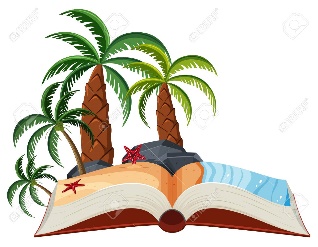 Καλό Καλοκαίρι!!!